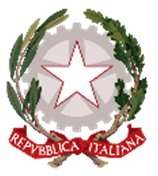 Ministero dell’IstruzioneIstituto Comprensivo “E. Fermi”, via Cavour,9 - 24030 Carvico Tel. 035 4380362 – 035 4398788 Fax 035 4380379email uffici bgic83600g@istruzione.it email pec bgic83600g@pec.istruzione.it sito web : www.iccarvico.edu.it - codice fiscale 91025980169codice IPA: istsc_bgic83600g - codice univoco per la fatturazione: UF8CAUAll’ALBO dell’Istituto Al Sito web dell’Istituto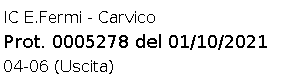 Agli Istituti Scolastici Statali della Provincia di Bergamo A tutti gli interessatiOGGETTO: AVVISO PUBBLICO PER IL REPERIMENTO DI ESPERTI ESTERNIL’ Istituto Comprensivo Statale “E. Fermi” di Carvico rappresentato legalmente dal Dirigente Scolastico pro temporeViste le proposte progettuali avanzate dal Collegio Docenti per l’anno scolastico 2021/2022 che definiscono il Piano dell’Offerta Formativa relativo all’anno scolastico 2021/2022;Visto il D.I. n. 129 del 28 agosto 2018 e in particolare gli articoli 43, 44 e 45;Visto il Regolamento d’Istituto sul conferimento degli incarichi individuali di collaborazione ad esperti esterni adottato con delibera n.163 del Consiglio d’Istituto del 23 aprile 2018;Visto il D.Lgs. 18 aprile 2016, n.50 e ss.mm.ii e in particolare l’art. 36 c.2 lett. a);Viste le Linee guida ANAC n.4, aggiornate a seguito dell’entrata in vigore della legge 14 giugno 2019, n.55;Visti i criteri per la valutazione degli esperti esterni (come da delibera del Consiglio d’Istituto n. 19 del 10/02/2016);Viste le proposte dei Piani Diritto allo studio per l’ a. s. 2021/2022;Vista la delibera del Collegio Docenti n. 59 del 12/06/2021;Vista la delibera del Consiglio d’Istituto n. 181  del 28/06/2021;Vista la propria determina prot.n. 5252 del 01/10/2021, che integralmente si richiama;Considerato che per la realizzazione dei progetti si rende necessario procedere all’individuazione dei contraenti cui conferire contratti di prestazione d’opera per l’arricchimento dell’offerta formativa, se esperti individuali, ovvero contratto di affidamento di servizi se si tratta di impresa;Accertata l’impossibilità di utilizzare le risorse umane disponibili all’interno della scuolaRENDE NOTOche è aperta la selezione per il conferimento degli incarichi per prestazioni professionali non continuative per l’anno scolastico 2021/2022Questa Istituzione Scolastica intende conferire per l’anno scolastico 2021/2022, gli incarichi appresso indicati, mediante contratti di prestazione d’opera e previa valutazione comparativa, per il reclutamento, in primis tra i dipendenti della pubblica amministrazione, degli esperti in forma individuale ovvero mediante contratto di affidamento di servizi a imprese o associazioni, da utilizzare per l’attuazione delle seguenti azioni:PROGETTO DI PLESSO: “PROGETTO ARTE E IMMAGINE: IN VIAGGIO TRA ARTE E NATURA” PLESSI: PRIMARIA CARVICO – PRIMARIA SOTTO IL MONTE – PRIMARIA VILLA D’ADDAUN UNICO ESPERTO PER TUTTI I PLESSIPROGETTO DI PLESSO: “PROGETTO EDUCAZIONE RELAZIONALE-AFFETTIVA E SESSUALE” PLESSI: PRIMARIA CARVICO – PRIMARIA SOTTO IL MONTEUN UNICO ESPERTO PER TUTTI I PLESSIPROGETTO DI PLESSO: SERVIZIO DI CONSULENZA PER IL BENESSERE PSICOLOGICOPLESSI: SECONDARIA DI PRIMO GRADO DI CARVICO E DI SOTTO IL MONTE UN UNICO ESPERTO PER TUTTI I PLESSIPROGETTI DI PLESSO:“PROGETTO BUONA RELAZIONE E AFFETTIVITA’ - T.V.B. (ti voglio bene)” “PROGETTO CORSO DI PREVENZIONE SOSTANZE PSICOATTIVE – PROGETTO RABIN” PLESSI: SECONDARIA DI PRIMO GRADO CARVICO, SOTTO IL MONTE E VILLA D’ADDAUN UNICO ESPERTO PER TUTTI I PROGETTI ED I PLESSI* Gli importi indicati nell’offerta/preventivo sono da ritenersi omnicomprensivi di IVA, se dovuta, e di ritenute erariali ed assistenziali sia a carico del dipendente che dell’amministrazione; qualora ne ricorrano le condizioni l’ imposta di bollo è a carico dell’esperto.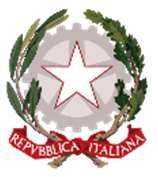 Ministero dell’IstruzioneIstituto Comprensivo “E. Fermi”, via Cavour,9 - 24030 Carvico Tel. 035 4380362 – 035 4398788 Fax 035 4380379email uffici bgic83600g@istruzione.it email pec bgic83600g@pec.istruzione.it sito web : www.iccarvico.edu.it - codice fiscale 91025980169codice IPA: istsc_bgic83600g - codice univoco per la fatturazione: UF8CAUCRITERI DI AMMISSIONE E LIMITAZIONIIl D.L. 10 settembre 2021, n. 122, pubblicato in GU n.217 del 10-9-2021, dispone fino al termine dello stato di emergenza sanitaria (31 dicembre 2021) l’estensione dell’obbligo del possesso e dell’esibizione, al momento dell’accesso ai locali, della certificazione verde COVID-19 a chiunque accede alle strutture delle istituzioni scolastiche, educative e formative, con la sola eccezione dei bambini e degli alunni.Il possesso della certificazione verde è requisito essenziale per l’affidamento dell’incarico.REQUISITI MINIMI RICHIESTI per l’Esperto concorrente individuale e per l’Esperto individuato dal concorrente in forma associativa:cittadinanza italiana o di uno degli Stati membri dell’Unione Europea;godimento dei diritti civili e politici;non aver riportato condanne penali e non essere destinatario di provvedimenti che riguardano l’applicazione di misure di prevenzione, di decisioni civili e di provvedimenti amministrativi iscritti nel casellario giudiziale;non essere sottoposti a procedimenti penali;siano in possesso di comprovata qualificazione professionale, attinente all’insegnamento cui è destinato il contratto; si prescinde dal requisito della comprovata specializzazione universitaria per attività che debbano essere svolte da professionisti iscritti in Ordini o Albi o con soggetti che operino nel campo dell’arte, dello spettacolo o dei mestieri artigianali, fermo restando l’esperienza nel settore.curriculum vitae in formato europeo, specifico progetto e offerta/preventivo.I concorrenti in forma associativa devono essere in possesso dei requisiti di ordine generale di cui all’art. 80 del D.Lgs. 50/2016, a pena di esclusione.Ai sensi del Regolamento sul conferimento degli incarichi indicato nel preambolo, gli incarichi di cui al presente avviso non possono essere conferiti a:soggetti in conflitto di interessi con l’Istituzione scolastica;personale dipendente da associazioni, enti di natura non commerciale o organizzazioni comunque denominate non soggette all’obbligo di emissione di fattura elettronica.CRITERI PER LA VALUTAZIONE DEGLI ESPERTI ESTERNI (come da delibera del Consiglio d’Istituto n. 19 del 10/02/2016).Ai sensi dell’art. 33 c. 2 lett. g) e h) del D.I. 1 febbraio 2001 n. 44 vengono definiti i seguenti criteri di valutazione degli esperti esterni:VALUTAZIONE DELLA DOMANDALa valutazione della domanda avverrà attribuendo il punteggio composto da parte tecnica e parte economica.Si attribuiscono sino a 20 punti per la parte economica attribuendo il punteggio economico secondo la formula:𝑝𝐸= 20 X [1 −	𝑣𝑎𝑙o𝑟e offe𝑟𝑡𝑎 e𝑐o𝑛o𝑚i𝑐𝑎 − 𝑣𝑎𝑙o𝑟e offe𝑟𝑡𝑎 e𝑐o𝑛o𝑚i𝑐𝑎 𝑑i i𝑚𝑝o𝑟𝑡o 𝑝iù 𝑏𝑎𝑠𝑠o	]𝑣𝑎𝑙o𝑟e offe𝑟𝑡𝑎 e𝑐o𝑛o𝑚i𝑐𝑎 𝑑i i𝑚𝑝o𝑟𝑡o 𝑝iù 𝑎𝑙𝑡o − 𝑣𝑎𝑙o𝑟e offe𝑟𝑡𝑎 e𝑐o𝑛o𝑚i𝑐𝑎 𝑑i i𝑚𝑝o𝑟𝑡o 𝑝iù 𝑏𝑎𝑠𝑠oIl punteggio dei titoli si ottiene riportando a 80 il punteggio della tabella secondo la formula:𝑝𝑇= 80 X 𝑃𝑢𝑛𝑡e𝑔𝑔io 𝑡i𝑡o𝑙i24Il punteggio complessivo massimo attribuibile è pari a 100 ed è la somma del punteggio economico e di quello dei titoli.In caso di valutazione negativa della medesima prestazione svolta nel precedente anno scolastico si applica una penalizzazione di 5 punti.PUBBLICAZIONE DELLA GRADUATORIALa graduatoria di merito, approvata dal Dirigente Scolastico, è affissa all’albo dell’Istituto. Avverso tale graduatoria è ammesso reclamo entro 5 giorni dalla sua pubblicazione.La graduatoria diviene definitiva dopo 15 giorni dalla sua pubblicazione.SI PRECISA CHELa domanda di partecipazione redatta in carta semplice e secondo i modelli allegati al presente avviso, indirizzata al Dirigente Scolastico, dovrà essere compilata per ciascun progetto di plesso a cui si intende partecipare e dovrà pervenire entro le ore 12.00 del giorno 11/10/2021 alla segreteria dell’Istituto Comprensivo di Carvico a mezzo posta o mediante e- mail all’indirizzo PEC bgic83600g@pec.istruzione.it o mediante consegna a mano al seguente indirizzo: Via Cavour n.9 – 24030 Carvico (BG).Non farà fede la data e il timbro postale.Non saranno considerate valide le domande inviate via e-mail o via fax.Ogni busta / plico dovrà contenere una sola domanda di partecipazione (tante buste/plichi quante saranno le domande presentate).Sulla busta/plico contenente la singola domanda (allegato 1 e 2) dovrà essere indicato il MITTENTE e la dicitura ESPERTO con l’indicazione del PROGETTO (mettere chiaramente il nome del progetto a cui si intende partecipare).L’Istituto Comprensivo di Carvico non assume alcuna responsabilità per la dispersione di comunicazione dipendente da inesattezze nell’indicazione del recapito da parte del concorrente oppure da mancata o tardiva comunicazione di cambiamento dell’indirizzo indicato nella domanda, né per eventuali disguidi postali o comunque imputabili a fatti terzi, a caso fortuito o di forza maggiore.L’istanza dovrà recare l’indicazione circa l’incarico a quale aspira e una dichiarazione a svolgere l’incarico senza riserva e secondo il calendario approntato dal Dirigente dell’Istituto titolare del progetto.La valutazione degli esperti esterni avviene utilizzando i criteri della tabella al paragrafo “Criteri per la valutazione degli esperti esterni”. Si terrà inoltre conto degli elementi desumibili dalla relazione finale prodotta dal referente interno per i progetti già svolti negli anni precedenti, ai fini dell’esclusione delle domande di partecipazione, e della disponibilità dell’esperto a accettare, ove indicati, gli orari di svolgimento delle attività per i progetti del presente bando.La valutazione sarà effettuata da un’apposita Commissione presieduta dal Dirigente Scolastico, al cui insindacabile giudizio è rimessa la scelta dell’esperto a cui conferire l’incarico.La presente selezione assolve alla funzione di indagine di mercato nei confronti dei concorrenti in forma associata ed è preordinata alla valutazione delle offerte degli operatori interessati, assolvendo all’onere motivazionale della più ampia comparazione previsto per il successivo affidamento diretto del servizio ovvero della fornitura. Essa non ingenera negli operatori alcun affidamento sulla successiva fase di individuazione del contraente mediante procedura di cui all’art. 36 c.2) lett. a) del d.lgs. 50/2016.L’Istituzione scolastica si riserva il diritto di invitare, tra gli altri, anche esperti e/o Associazioni di comprovata esperienza o qualità formativa di cui abbia avuto testimonianza in precedenti collaborazioni con l’Istituto.L’Istituto Comprensivo di Carvico si riserva di procedere al conferimento dell’incarico anche in presenza di una sola domanda pervenuta, sempre che sia pienamente rispondente alla esigenze progettuali, o di non procedere all’attribuzione dello stesso a suo insindacabile giudizio.Gli aspiranti dipendenti della P.A. o da altra Amministrazione dovranno essere autorizzati e la stipulazione del contratto sarà subordinata al rilascio di detta autorizzazione.La scuola si riserva di non procedere all’affidamento degli incarichi in caso di mancata attivazione dei corsi previsti e comunque solo successivamente all’approvazione del Piano Diritto allo Studio da parte delle amministrazioni comunali di appartenenza.Il Dirigente Scolastico, in base alle prerogative affidategli dalla normativa, sottoscrive il contratto di prestazione d’opera intellettuale con gli esperti esterni. Il compenso spettante sarà erogato al termine della prestazione previa presentazione della relazione finale, della calendarizzazione delle ore prestate e della notula/fattura.Gli incaricati svolgeranno l’attività di servizio presso le sedi scolastiche dove si attiveranno i progetti; si impegnano inoltre a sottoscrivere l’apposita dichiarazione riportata nei moduli negli allegati 1 e 2 di accettazione dell’orario proposto dall’Istituto (dove indicato).Ai sensi dell’art. 10 comma 1 della Legge 31.10.1996 n. 675, dell’ art. 13 del D.Lgs. 196 del 2003 (Codice sulla Privacy) e degli artt. da 13 a 15 del Regolamento (UE) 2016/679 (G.D.P.R.), i dati personali forniti dal candidato saranno raccolti presso l’Istituto Comprensivo di Carvico per le finalità di gestione della selezione e potranno essere trattati anche in forma automatizzata e comunque in ottemperanza alle norme vigenti. Il candidato dovrà autorizzare l’Istituto Comprensivo di Carvico al trattamento dei dati personali. Il titolare del trattamento è l’Istituto Comprensivo “E.Fermi” di Carvico nella persona del Dirigente Scolastico pro tempore. L’informativa è allegata al bando.Si dispone la pubblicazione all’Albo dell’Istituto del presente avviso.La data di apertura delle buste sarà comunicata successivamente.Ai sensi dell’art. 5 della Legge 241/1990 e dell’art. 26 del D.Lgs. 50/2016 è nominato Responsabile unico del procedimento la DSGA Dott.ssa Angela Alaimo.Eventuali chiarimenti potranno essere richiesti presso gli Uffici di segreteria dell’Istituto Comprensivo di Carvico, telefono 035/4380362.Si allegano:modello di domanda di partecipazione, in forma individuale, al procedimento di individuazionemodello di domanda di partecipazione, in forma associativa, al procedimento di individuazionedichiarazione di valutazione dei titoli dell'espertodichiarazioni da parte della società/associazione sui requisiti da redigere su apposito modelloinformativa sulla privacyIL DIRIGENTE SCOLASTICODott. Andrea QUADRIDocumento informatico firmato digitalmente ai sensi del D.Lgs 82/2005 e ss.mm.ii. e norme collegate, il quale sostituisce il il documento cartaceo e la firma autografaResponsabile del procedimento: DSGA Dott.ssa Angela Alaimo Referente del procedimento: A.A. Sig.ra Laura MarianiDOMANDA DI PARTECIPAZIONEper l’incarico di esperto nel Piano dell’Offerta Formativa Da riprodurre a cura del concorrente in forma individuale (All.1)Al Dirigente Scolastico dell’ Istituto Comprensivo Statale “E. Fermi”Via Cavour n.9 - 24030 CARVICO (BG)Il/La sottoscritt_	nat_ a	prov.  	il	/	/	e residente a    	in via	n.	cap.  	prov.		status professionale  	codice fiscale	partita IVA  	tel.	fax	e-mail  	Dipendente P.A. c/o  	C H I E D Econ Contratto (T.I. - T.D.)  	di partecipare alla procedura di selezione per il reperimento di esperti esterni per il progetto di seguito specificato:DENOMINAZIONE PROGETTO/ATTIVITA’ (riportare la descrizione indicata nell’ avviso di selezione):PLESSO SCUOLA PRIMARIA / SECONDARIA DI  	per il quale richiede un compenso orario lordo di €		comprensivo di 	 (specificare IVA, ritenuta d’acconto…) a cui vanno aggiunte le seguenti ritenute e oneri a carico dell’istituto	(specificare IRAP, …) per€  	A tal fine allega:=	TOTALE ORARIO OMNICOMPRENSIVO €  	curriculum vitae in formato europeo;altra documentazione utile alla valutazione (specificare)	;offerta completa di compenso orario o forfetario;specifico progetto.Il/La sottoscritt_ dichiara sotto la propria responsabilità:di essere in possesso della cittadinanza italiana o di uno degli stati membri dell’ Unione Europea (requisito non necessario per i docenti madrelingua);di godere dei diritti civili e politici;di essere dipendente di altre amministrazioni  	dipendente di altre amministrazioni pubbliche;ovvero di non esseredi non aver riportato condanne penali e di	non essere destinatario di provvedimenti che riguardano l’ applicazione di misure di prevenzione, di	decisioni civili e	di provvedimenti amministrativi iscritti nel casellario giudiziario;di essere a conoscenza di non essere sottoposto a procedimenti penali.Il/La sottoscritt_ si impegna a svolgere l’incarico senza riserve e secondo il calendario e gli orari approntati dall’Istituto.Il/La sottoscritt_ autorizza al trattamento dei dati personali, ai sensi del D.Lgs. n. 196/2003 e del Regolamento (UE) 2016/679.Il/La sottoscritt_	autorizza espressamente l' Istituzione scolastica alla pubblicazione del proprio curriculum vitae nella sezione Amministrazione trasparente del sito web della scuola, ai fini dell' adempimento degli obblighi in materia di pubblicità e trasparenza di cui al D.Lgs 33/2013 e ss.mm.ii. e norme collegate.Il/La sottoscritt_ dichiara di essere a perfetta conoscenza di tutti i termini del presente avviso che accetta senza riserve.Data,		Firma  	La presente dichiarazione deve essere accompagnata da copia fotostatica non autenticata di un documento di identità del sottoscrittore in corso di validità.DOMANDA DI PARTECIPAZIONEper l’incarico di esperto nel Piano dell’Offerta FormativaDa riprodurre a cura del concorrente in forma di associazione/cooperativa (All.2)Al Dirigente Scolastico Istituto Comprensivo Statale “E. Fermi”Via Cavour n.9 24030 CARVICO (BG)Il/La sottoscritt_	nat_ a	prov.  	il	/	/	e residente a	 	in via	n.	cap.	prov.  	tel.	fax	e-mail  	in qualità di rappresentante legale/titolare dell’associazione/cooperativa  	 	  codice fiscale o partita IVA  	con sede legale al seguente indirizzo  	tel.	fax	e-mail  	C H I E D Edi partecipare alla procedura di selezione per il reperimento di esperti esterni per il progetto di seguito specificato:DENOMINAZIONE PROGETTO/ATTIVITA’ (riportare la descrizione indicata nell’ avviso di selezione): 		_ PLESSO SCUOLA PRIMARIA / SECONDARIA DI	_ 		per il quale richiede un compenso orario lordo di €	_	comprensivo di 	_ (specificare IVA, ritenuta d’acconto…) a cui vanno aggiunte le seguenti ritenute e oneri a carico dell’istituto	_	(specificare IRAP, …) per€	=	TOTALE ORARIO OMNICOMPRENSIVO € _	_	_A tal fine dichiara che l’esperto individuato èIl/La Sig./ra	nat_ a	prov.  	il	/	/	e residente a	 	in via	n.	cap.	prov.  	status professionale  	titolo di studio	codice fiscale _ 	tel.	fax	e-mail  	A tal fine allega:curriculum vitae in formato europeo dell’esperto individuato;l’offerta completa di compenso orario o forfetario;specifico progetto;referenze dell’ associazione/cooperativa;altra documentazione utile alla valutazione (specificare)	;dichiarazione	al	trattamento	dei	dati,	ai	sensi	del	D.L.vo	n. 196/2003 e del Regolamento (UE) 2016/679 a		cura	dell’associazione/cooperativa;dichiarazione a firma dell’esperto a svolgere l’incarico senza riserve e secondo il calendario e gli orari approntati dall’Istituto;dichiarazione a firma dell’esperto al trattamento dei dati personali ai sensi del D.V.lo 196/2003 e del Regolamento (UE) 2016/679.Il/La sottoscritt_ rappresentante legale/titolare dell’ associazione/cooperativa autorizza al trattamento dei dati personali, ai sensi del D.L.vo n. 196/2003 e del Regolamento (UE) 2016/679.Il/La sottoscritt_ dichiara di essere a perfetta conoscenza di tutti i termini del presente avviso che accetta senza riserve.data	firma e timbro associazione/cooperativaIl/La sottoscritt_ (esperto)	dichiara sotto la propria responsabilità:di essere in possesso della cittadinanza italiana o di uno degli stati membri dell’Unione Europea (requisito non necessario per i docenti madrelingua);di godere dei diritti civili e politici;di non aver riportato condanne penali e di non essere destinatario di provvedimenti che riguardano l’ applicazione di misure di prevenzione, di decisioni civili e di provvedimenti amministrativi iscritti nel casellario giudiziario;di essere a conoscenza di non essere sottoposto a procedimenti penali.Il/La sottoscritt_ si impegna a svolgere l’incarico senza riserve e secondo il calendario e gli orari approntati dall’Istituto.Il/La sottoscritt_ si impegna a svolgere l’incarico senza riserve e secondo il calendario e gli orari approntati dall’Istituto.Il/La sottoscritt_ autorizza al trattamento dei dati personali, ai sensi del D.Lgs. n. 196/2003 e del Regolamento (UE) 2016/679.Il/La sottoscritt_	autorizza espressamente l' Istituzione scolastica alla pubblicazione del proprio curriculum vitae nella sezione Amministrazione trasparente del sito web della scuola, ai fini dell' adempimento degli obblighi in materia di pubblicità e trasparenza di cui al D.Lgs 33/2013 e ss.mm.ii. e norme collegate.Il/La sottoscritt_ dichiara di essere a perfetta conoscenza di tutti i termini del presente avviso che accetta senza riserve.data	firma espertoLa presente dichiarazione deve essere accompagnata da copia fotostatica non autenticata di un documento di identità del sottoscrittore in corso di validità.GRIGLIA DI VALUTAZIONE DEI TITOLI (All.3)Al Dirigente Scolastico dell’ Istituto Comprensivo Statale “E. Fermi”Via Cavour n.9 - 24030 CARVICO (BG)Il/La sottoscritto/a  	nato/a a	il  	compila, sotto la propria personale responsabilità, la seguente griglia di valutazione: 	,  		 	(luogo)	(data)	(firma)Allegato 4Da compilare a cura del legale rappresentante di Società/Associazioni/Cooperative….MODULO DI AUTODICHIARAZIONE(AI SENSI DELL’ART. 47 D.P.R. 28 DICEMBRE 2000, N. 445)Il/La sottoscritto/a  	nato/a a	il  	e residente in		(	) via	n.  			telefono n.	fax n.  	in qualità di  	(titolare, legale rappresentante)dell’Impresa  	con sede legale in  	via	n.	cap  	Codice Fiscale	Partita. I.V.A.  	ai sensi del D.P.R. 28 dicembre 2000, n. 445, sotto la propria esclusiva responsabilità e consapevole delle sanzioni previste dalla legislazione penale e dalle leggi speciali in materia di falsità degli atti, con espresso riferimento all’impresa che rappresentaDICHIARAai sensi degli articoli 46 e 47 del D.P.R. 28 dicembre 2000, n. 445 di possedere i requisiti di ordine generale previsti dall’art. 83 del D.lgs. 50/2016 e s.m.i. ed in particolare di non trovarsi nelle condizioni di esclusione dalla partecipazione alle gare di appalto e di stipula dei relativi contratti previste dall’art. 80, comma 1,2,4 e 5 del D. Lgs. 50/2016 e s.m.i.In particolare dichiara specificamente:di non trovarsi nello stato di fallimento, liquidazione coatta, concordato preventivo, salvo il caso di cui all'articolo 186-bis del regio decreto 16 marzo 1942, n. 267, o in qualsiasi altra situazione equivalente né di avere in corso un procedimento per la dichiarazione di una di tali situazioni;l’assenza di procedimenti in corso nei confronti dei rappresentanti legali nonché degli amministratori muniti di potere di rappresentanza del prestatore di servizi per l’applicazione di una delle misure di prevenzione di cui all’art. 3 della legge 27.12.1956, n.° 1423 o di una delle cause ostative previste dall’art. 10 della legge 31.5.1965 n.° 575;l’inesistenza di sentenze di condanna passate in giudicato o emesso decreto penale di condanna divenuto irrevocabile, ovvero sentenza di applicazione della pena su richiesta ai sensi dell’art. 444 del codice di procedura penale, nei confronti dei rappresentanti legali nonché degli amministratori muniti di potere di rappresentanza del prestatore di servizi, per reati gravi in danno allo Stato o delle Comunità Europee, che incidano sulla moralità professionale; è comunque causa di esclusione la condanna, con sentenza passata in giudicato, per uno o più reati di partecipazione a un organizzazione criminale, corruzione, frode, riciclaggio, come definiti dagli atti comunitari (Direttiva Ce 2004/18);oppure in alternativa (depennare la parte che non interessa)che a carico dei rappresentanti legali nonché degli amministratori muniti di potere di rappresentanza del prestatore di servizi sono state emesse le seguenti condanne passate in giudicato o emesso decreto penale di condanna divenuto irrevocabile, ovvero sentenza di applicazione della pena su richiesta ai sensi dell’art. 444 del codice di procedura penale, per i seguenti reati:soggetto	condannato	……………………..………………………,	sentenza/decreto	del……………………………………………………………………………………………………….;soggetto	condannato	……………………..………………………,	sentenza/decreto	del………………………………………………………………………………………………………..In ogni caso sono state adottate le seguenti misure di completa ed effettiva dissociazione attestata dalla documentazione che si allega:…………………………………………………………………………………………………….…………………………………………………………………………………………………..............che i rappresentanti legali nonché gli amministratori muniti di potere di rappresentanza del prestatore di servizi hanno riportato le seguenti condanne per le quali hanno beneficiato della non menzione:soggetto	condannato	……………………..………………………,	sentenza/decreto	del………………………………………………………………………………………………………;soggetto	condannato	……………………..………………………,	sentenza/decreto	del………………………………………………………………………………………………………;oppure in alternativa (depennare la parte che non interessa)che non esistono condanne per le quali abbiano beneficiato della non menzione.che i rappresentanti legali nonché gli amministratori muniti di potere di rappresentanza del prestatore di servizi non hanno violato il divieto di intestazione fiduciaria posto all’art. 17 della Legge 19 marzo 1990, n. 55;che i rappresentanti legali nonché gli amministratori muniti di potere di rappresentanza del prestatore di servizi non hanno commesso gravi infrazioni debitamente accertate, alle norme in materia di sicurezza e a ogni altro obbligo derivante da rapporti di lavoro, risultante dai dati in possesso dell’Osservatorio;che i rappresentanti legali nonché gli amministratori muniti di potere di rappresentanza del prestatore di servizi non hanno commesso grave negligenza o malafede nell’esecuzione delle prestazioni affidate dalla stazione appaltante o che non hanno commesso un errore grave nell’esercizio della loro attività professionale, accertato con qualsiasi mezzo di prova da parte della stazione appaltante;che i rappresentanti legali nonché gli amministratori muniti di potere di rappresentanza del prestatore di servizi non hanno commesso violazioni gravi, definitivamente accertate, rispetto agli obblighi relativi al pagamento delle imposte e tasse secondo la legislazione italiana o quella dello Stato in cui sono stabiliti;che i rappresentanti legali nonché gli amministratori muniti di potere di rappresentanza del prestatore di servizi non hanno reso, nell’anno antecedente, false dichiarazioni in merito ai requisiti e alle condizioni rilevanti per la partecipazione alle procedure di gara;che i rappresentanti legali nonché gli amministratori muniti di potere di rappresentanza del prestatore di servizi non hanno commesso violazioni gravi, definitivamente accertate, alle norme in materia di contributi previdenziali e assistenziali, secondo la legislazione italiana o quella dello Stato in cui lo stesso prestatore di servizi è stabilito;	che a carico dei rappresentanti legali nonché degli amministratori muniti di potere di rappresentanza del prestatore di servizi non sono state applicate alcune sanzioni interdittive di cui all’art. 9, comma 2 lettera c) del D.Lgs. 8 giugno 2001 n. 231 o altra sanzione che comporta il divieto di contrarre con la pubblica amministrazione, compresi i provvedimenti interdettivi di cui all’art. 36-bis, comma 1 del decreto legge 4 luglio 2006, n.° 223 convertito con modificazioni, dalla legge 4 agosto 2006 n.° 248;di assumere, in caso di affidamento di incarico, gli obblighi di tracciabilità dei flussi finanziari di cui alla Legge n.136 del 13.08.2010. (G.U. n.196 del 23/08/2010) e di convenire la risoluzione di diritto del contratto nel caso in cui le transazioni a questo riconducibili, vengano effettuate senza adempiere agli obblighi di tracciabilità dei flussi finanziari di cui alla Legge n.136 del 13.08.2010. (G.U. n.196 del 23/08/2010);ai sensi dell’art. 80 del D.Lgs. 50/2016 e s.m.i , a pena di esclusione, è necessario specificare che:(depennare le parti che non interessano)non esistono condanne passate in giudicato nei confronti dei soggetti cessati dalla carica nell’anno antecedente (qualora sussistano soggetti cessati dalla carica specificarne i nominativi);Oppure, in alternativa (depennare la parte che non interessa)esistono condanne definitive in capo a soggetti cessati dalla carica nell’anno antecedente (in questo caso si deve specificare quali siano le condanne e a carico di chi, nonché quali atti o misure di completa dissociazione dalla condotta penalmente sanzionata siano stati adottati, pena l’esclusione);Oppure, in alternativa (depennare la parte che non interessa)non esistono soggetti cessati dalla carica nell’anno antecedente la data di pubblicazione del presente bando di gara;Nota BeneInoltre con riferimento alle dichiarazioni di cui ai punti 2) 3) e 4), le suddette dichiarazioni sostitutive rese ai sensi del D.P.R. 445/2000 dovranno, essere rese anche da ciascuno dei soggetti di cui all’art. 83 del D.Lgs. 50/2016 e s.m.i. in funzione della propria natura giuridica, nel caso in cui non abbiano già reso la dichiarazione quale rappresentante legale ovvero quale procuratore del prestatore di servizi.Dichiara inoltre che la (ragione sociale)							è iscritta	al	Registro	delle	Imprese,	se	italiana,	della	Camera	di	Commercio	di 	,	o	al	registro	professionale	dello	Stato	di	residenza 	al n.	, a decorrere dal	, per l’esercizio dell’attività  				Il sottoscritto dichiara inoltre, così come previsto dall’art.14 bis della legge n.106 del 12.07.2011, di essere in regola con gli obblighi relativi al pagamento dei contributi previdenziali ed assistenziali a favore dei propri lavoratori e che l’impresa mantiene le seguenti posizioni previdenziali e assicurative:Codice ditta INAIL n.  	PAT	 	codice Sede INAIL competente  	Matricola INPS (con dipendenti) n.  	Matricola INPS (senza dipendenti, posizione personale) n.  	Nome e codice Sede INPS competente  	Nota bene:nel caso in cui la sede legale non coincida con quella operativa specificare i dati di entrambe in caso di mancata iscrizione o all’Inps o all’Inail, precisarne le ragioni con nota a parte da allegare alla presente, specificando l’eventuale diverso fondo di iscrizione)N° di dipendenti in servizio:   	Contratto Collettivo Nazionale dei Lavoratori applicatoIl sottoscritto dichiara inoltre di essere in regola con le norme previste dalla legge 12 marzo 1999 n. 68 in materia di diritto al lavoro dei disabili,ovvero o in alternativa (depennare la parte che non interessa)che il prestatore di servizi non è soggetto alle disposizioni di cui alla Legge 12.3.1999 n. 68.Si comunicano inoltre gli estremi identificativi dei c/c bancari o postali dedicati per il servizio/fornitura in questione:IBAN (o altro): 	Si comunicano le generalità e il Codice fiscale delle persone delegate ad operare sugli stessi:Il sottoscritto dichiara di aver preso visione e di impegnarsi a sottostare, senza condizione o riserva alcuna del vigente Regolamento per le acquisizioni in economia di beni, forniture e servizi e di tutte le disposizioni della presente procedura.Il sottoscritto, infine, autorizza ad effettuare ogni comunicazione inerente la presente procedura al seguente indirizzo di Posta Elettronica Certificata – PEC……………………………………………………………………………………………………….. ovvero via fax al numero	.Il sottoscritto si impegna a comunicare ogni eventuale variazione dei dati sopraindicati entro sette giorni lavorativi dal verificarsi della variazione.Letto, confermato e sottoscritto.DATA,		FIRMA 	N.B.: LA FIRMA È OBBLIGATORIA AI FINI DELLA VALIDITÀ DELLA DICHIARAZIONE.La presente dichiarazione non è soggetta ad autenticazione, ma dovrà essere accompagnata, a pena di esclusione, da copia fotostatica non autenticata di un documento di identità del sottoscrittore in corso di validità, ai sensi dell’art. 38, comma 3, D.P.R. 445/2000.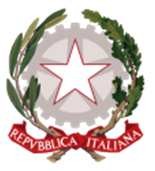 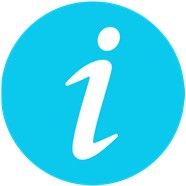 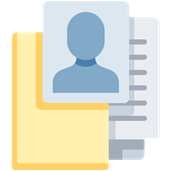 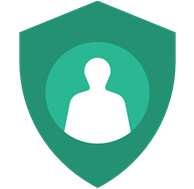 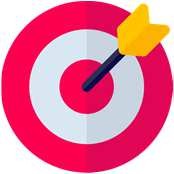 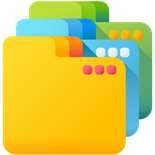 Ministero dell’IstruzioneIstituto Comprensivo “E. Fermi”, via Cavour,9 - 24030 Carvico Tel. 035 4380362 – 035 4398788 Fax 035 4380379email uffici bgic83600g@istruzione.it email pec bgic83600g@pec.istruzione.it sito web : www.iccarvico.edu.it - codice fiscale 91025980169codice IPA: istsc_bgic83600g - codice univoco per la fatturazione: UF8CAUINFORMATIVA PRIVACY RELATIVA AL TRATTAMENTO DI DATI PERSONALI DI FORNITORI E/O ESPERTI ESTERNIai sensi dell’Art. 13 del Regolamento generale per la protezione dei dati personali (GDPR 679/16)Prima che Lei ci fornisca i dati personali che La riguardano, in applicazione del Regolamento Europeo sulla protezione dei dati personali, è opportuno che prenda visione di una serie di informazioni che La possono aiutare a comprendere le motivazioni per le quali i Suoi dati verranno trattati e quali sono i diritti che potrà esercitare rispetto a questo trattamento.TIPOLOGIA DI DATI PERSONALIAi sensi dell’art. 4.1) del GDPR, “dato personale” è “qualsiasi informazione riguardante una persona fisica identificata o identificabile («interessato»)”. Pertanto, ai sensi della presente Informativa, per “Dati” si intendono quelli anagrafici e di contatto relativi a persone fisiche trattati dalla Società per la stipula e nell’esecuzione del rapporto contrattuale con i Fornitori, ivi inclusi quelli del Fornitore persona fisica, del legale rappresentante del Fornitore persona giuridica (che sottoscrive il contratto in nome e per conto di quest’ultimo), nonché dei dipendenti / consulenti del Fornitore coinvolti nelle attività di cui al contratto. Potranno inoltre essere trattati i dati personali inerenti le persone fisiche coinvolte nell’esecuzione del contratto e relativi al rapporto contrattuale stesso. In tale ultimo caso, la fonte da cui provengono i Dati è il Fornitore.TITOLARE DEL TRATTAMENTO DEI DATI e DATA PROTECTION OFFICER (DPO)Il Titolare del trattamento dei dati è l’Istituzione Scolastica stessa, avente personalità giuridica autonoma e legalmente rappresentata dal Dirigente Scolastico pro tempore. Il Responsabile per la Protezione dei Dati personali (RPD) è la società Privacycert Lombardia S.r.l. – referente interno Dott. Massimo Zampetti- con sede in Bergamo, Pass. Don Seghezzi n. 2, 24122 – BG, tramite un contratto di servizi in “outsourcing” ai sensi dell’Art. 37 del GDPR 679/16.FINALITA’ DEL TRATTAMENTOI dati servono al Titolare del trattamento per espletare le sue funzioni istituzionali e in particolare per gestire i rapporti contrattuali instaurati o da instaurare, deve acquisire o già detiene dati personali che La riguardano. In particolare, i dati dell’interessato saranno trattati per:predisposizione comunicazioni informative precontrattuali e istruttorie rispetto alla stipula di un contratto;esecuzione del contratto e sua gestione amministrativa: elaborazione, liquidazione e corresponsione degli importi dovuti e relativa contabilizzazione;analisi del mercato e elaborazioni statistiche;verifica del grado di soddisfazione dei rapporti;adempimento di obblighi derivanti da leggi, contratti, regolamenti in materia di igiene esicurezza del lavoro, in materia fiscale, in materia assicurativa;tutela dei diritti in sede giudiziaria.CARATTERE OBBLIGATORIO O FACOLTATIVO DEL CONFERIMENTO DEI DATI PERSONALIIl conferimento dei dati è obbligatorio per l’adempimento di obblighi di legge e/o contrattuali. L’eventuale rifiuto del conferimento dei dati obbligatori comporta l’oggettiva impossibilità di perseguire le finalità di trattamento di cui alla presente Informativa.pag. 1TUTTI I DIRITTI RISERVATI© - CONFIDENTIAL AND PROPERTY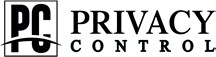 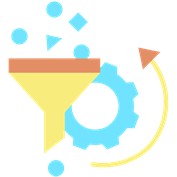 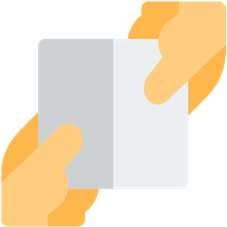 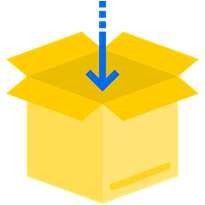 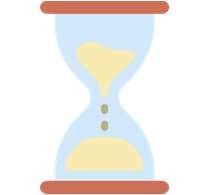 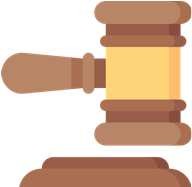 Ministero dell’IstruzioneIstituto Comprensivo “E. Fermi”, via Cavour,9 - 24030 Carvico Tel. 035 4380362 – 035 4398788 Fax 035 4380379email uffici bgic83600g@istruzione.it email pec bgic83600g@pec.istruzione.it sito web : www.iccarvico.edu.it - codice fiscale 91025980169codice IPA: istsc_bgic83600g - codice univoco per la fatturazione: UF8CAUMODALITA’ DI TRATTAMENTOI suoi dati personali verranno trattati secondo le modalità e le cautele previste dalla normativa vigente, rispettando i presupposti di legittimità di ciascuna richiesta di dati, seguendo principi di correttezza, di trasparenza, di tutela della sua dignità e della sua riservatezza. Il trattamento può essere svolto in forma cartacea, o attraverso strumenti informatici e telematici, ed i relativi dati saranno conservati, oltre che negli archivi presenti presso la presente istituzione scolastica, anche presso gli archivi del MI e suoi organi periferici (Ufficio Scolastico Regionale, Ambito Territoriale Provinciale, ed altri). In tal caso i dati verranno trattati e conservati secondo le regole tecniche di conservazione digitale indicate dall’AGID. I dati cartacei, invece, secondo quanto previsto dai piani di conservazione e scarto indicati dalla direzione generale degli archivi presso il Ministero dei beni culturali. Il trattamento prevede come fasi principali: raccolta, registrazione, organizzazione, conservazione, elaborazione, comunicazione, diffusione e cancellazione dei dati quando questi cessino di essere necessari.COMUNICAZIONE E DIFFUSIONE DI DATI PERSONALII soggetti a cui i dati personali potranno essere comunicati nell’ambito della scuola sono: il Dirigente Scolastico, gli incaricati con codici di amministratore (D.S.G.A., Collaboratore Vicario e Animatore Digitale), gli Incaricati del trattamento amministrativo (che di fatto corrispondono a tutto il personale). I dati personali, diversi da quelli sensibili e giudiziari, potranno essere comunicati ad altri enti pubblici o privati esclusivamente nei casi previsti da leggi e regolamenti (per esempio: altre strutture del sistema della Pubblica Istruzione, altre strutture pubbliche, INAIL, ASL competente, Softwarehouse, Comune, Provincia, USR, ATP, Guardia di finanza, ed altri). Potranno essere diffusi esclusivamente i dati previsti dalla normativa e rigorosamente nei casi ivi indicati. In stretta relazione alle finalità sopra indicate, i suoi dati personali potranno venire a conoscenza di responsabili e/o incaricati del trattamento così come designati dal Titolare a mezzo provvedimenti regolarmente protocollati e archiviati. Gli stessi potranno essere diffusi in forma anonima e, comunque, tale da non consentire l’individuazione dell’interessato;LUOGO DI CONSERVAZIONE DEI DATI PERSONALII dati personali vengono conservati in archivi informatici e/o cartacei protetti mediante misure efficaci e adeguate a contrastare i rischi di violazione considerati dal Titolare. I dati personali sono conservati su server ubicati all’interno dell’Unione Europea. Resta in ogni caso inteso che il Titolare, ove si rendesse necessario anche per l’utilizzo di fornitori di Cloud, avrà̀ facoltà̀ di conservare i dati su server dislocati in paesi extra-UE. In tal caso, quest’ultimo assicura sin d’ora che il trasferimento dei dati extra-UE avverrà̀ in conformità̀ alle disposizioni di legge applicabili, previa stipula delle clausole contrattuali standard previste dalla Commissione Europea. Ad ogni modo, gli interessati sono invitati a consultare le condizioni d’uso delle piattaforme utilizzate con ogni considerazione in termini di scelta consapevole del trattamento. Non si effettuano trattamenti basati su processi decisionali automatizzati (es. profilazione).PERIODO DI CONSERVAZIONEI dati personali raccolti per le finalità indicate al punto 3 saranno conservati per tutta la durata del contratto e, dopo la cessazione, per al più 10 anni. Nel caso di contenzioso giudiziale, i Dati saranno conservati per tutta la durata dello stesso, fino all’esaurimento dei termini di esperibilità delle azioni di impugnazione. Decorsi i termini di conservazione sopra indicati, i Dati saranno distrutti o resi anonimi, compatibilmente con le procedure tecniche di cancellazione e backup.DIRITTI DELL’INTERESSATONella Sua qualità di interessato, ha i diritti di cui all’art. 7 del Codice e all’art. 15 del Regolamento e precisamente i diritti di: a) ottenere la conferma dell'esistenza o meno di dati personali che la riguardano, anche se non ancora registrati, e la loro comunicazione in forma intelligibile; b) ottenere l'indicazione: 1) dell'origine dei dati personali; 2) delle finalità e modalità del trattamento; 3) della logica applicata in caso di trattamento effettuato con l'ausilio di strumenti elettronici; 4) degli estremi identificativi del titolare, deipag. 2TUTTI I DIRITTI RISERVATI© - CONFIDENTIAL AND PROPERTY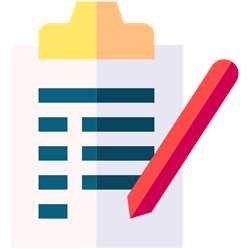 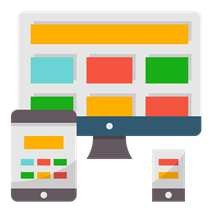 Ministero dell’IstruzioneIstituto Comprensivo “E. Fermi”, via Cavour,9 - 24030 Carvico Tel. 035 4380362 – 035 4398788 Fax 035 4380379email uffici bgic83600g@istruzione.it email pec bgic83600g@pec.istruzione.it sito web : www.iccarvico.edu.it - codice fiscale 91025980169codice IPA: istsc_bgic83600g - codice univoco per la fatturazione: UF8CAUresponsabili e del rappresentante designato ai sensi dell'art. 5, comma 2 del Codice e art. 3, comma 1 del Regolamento; 5) dei soggetti o delle categorie di soggetti ai quali i dati personali possono essere comunicati o che possono venirne a conoscenza in qualità di rappresentante designato nel territorio dello Stato, di responsabili o incaricati. 	 _pag. 3TUTTI I DIRITTI RISERVATI© - CONFIDENTIAL AND PROPERTYPLESSO E CLASSIOBIETTIVI E FINALITA’TEMPI/MODALITA’ ATTUAZIONEPRIMARIA DI CARVICO CLASSI 1A-1BCLASSI 2A-2B-2C CLASSI 3A-3BPervenire alla consapevolezza dell’esistenza di un linguaggio nell’arte attraverso la lettura iconografica delle opere prescelte e la produzione grafico-pittorica e compositiva.Pervenire alla consapevolezza che, per utilizzare adeguatamente gli elementi del linguaggio visivo, è necessario acquisire competenze di osservazione, descrizione e lettura delle immagini, unitamente a determinate abilità.Avvicinare i bambini al complesso linguaggio artistico attraverso la scomposizione e ricomposizione delle immagini e l’osservazione degli elementi del linguaggio visivo: il punto, la linea, il colore, la forma, la superficie, le tecniche compositive.Imparare a conoscere ed esplorare l’uso del colore, delle forme, delle linee, dello spazio per esprimere idee, sentimenti, pensieri e immagini nell’arte. Sapere osservare e descrivere immagini artistiche, sviluppare la capacità di rielaborare creativamente le immagini, potenziare la capacità immaginativa ed espressiva, sviluppare un senso estetico personale e la sua espressione.Esplorare il potere comunicativo dell’arte e i modi in cui esso aiuta ad esprimere e a condividere idee, sentimenti e messaggi. Comprendere come immagini e parole si completino e arricchiscano reciprocamente attraverso la lettura di un testo illustrato e l’analisi delle immagini che lo accompagnano.Sperimentare tecniche espressive facendo ricorso all’uso di materiali diversificati e di procedimenti e itinerari guidati per la comprensione e interiorizzazione delle tecniche artistiche. Capire la differenza degli strumenti e delle tecniche nella loro applicazione.Stimolare e sviluppare la creatività e le potenzialità individuali facendo ricorso a una metodologia attiva, ricca di sollecitazioni utilizzando, nella tecnica, proposte creative legate al gioco e alla sperimentazione.Educare e sviluppare la capacità espressiva stimolando la fantasia di ciascuno attraverso l’uso dei colori, delle forme, delle raffigurazioni nella produzione e rielaborazione creativa dei temi proposti e l’osservazione della realtà.Sviluppare la coordinazione oculo-manuale, potenziare la coordinazione bimanuale, la motricità fine e la tattilità attraverso l’uso corretto della mano-strumento nella manipolazione di materiali, la realizzazione e coloritura di opere di diverso tipo.Il “fare” artistico inteso come opportunità di comunicazione, espressione, simbolizzazione attraverso la riproduzione di forme non stereotipate e colori.Favorire lo sviluppo socio-relazionale e stimolare l’autonomia operativa.N. 8 ore per classePeriodo: novembre/dicembreClassi, giorno e ora:Pervenire alla consapevolezza dell’esistenza di un linguaggio nell’arte attraverso la lettura iconografica delle opere prescelte e la produzione grafico-pittorica e compositiva.Pervenire alla consapevolezza che, per utilizzare adeguatamente gli elementi del linguaggio visivo, è necessario acquisire competenze di osservazione, descrizione e lettura delle immagini, unitamente a determinate abilità.Avvicinare i bambini al complesso linguaggio artistico attraverso la scomposizione e ricomposizione delle immagini e l’osservazione degli elementi del linguaggio visivo: il punto, la linea, il colore, la forma, la superficie, le tecniche compositive.Imparare a conoscere ed esplorare l’uso del colore, delle forme, delle linee, dello spazio per esprimere idee, sentimenti, pensieri e immagini nell’arte. Sapere osservare e descrivere immagini artistiche, sviluppare la capacità di rielaborare creativamente le immagini, potenziare la capacità immaginativa ed espressiva, sviluppare un senso estetico personale e la sua espressione.Esplorare il potere comunicativo dell’arte e i modi in cui esso aiuta ad esprimere e a condividere idee, sentimenti e messaggi. Comprendere come immagini e parole si completino e arricchiscano reciprocamente attraverso la lettura di un testo illustrato e l’analisi delle immagini che lo accompagnano.Sperimentare tecniche espressive facendo ricorso all’uso di materiali diversificati e di procedimenti e itinerari guidati per la comprensione e interiorizzazione delle tecniche artistiche. Capire la differenza degli strumenti e delle tecniche nella loro applicazione.Stimolare e sviluppare la creatività e le potenzialità individuali facendo ricorso a una metodologia attiva, ricca di sollecitazioni utilizzando, nella tecnica, proposte creative legate al gioco e alla sperimentazione.Educare e sviluppare la capacità espressiva stimolando la fantasia di ciascuno attraverso l’uso dei colori, delle forme, delle raffigurazioni nella produzione e rielaborazione creativa dei temi proposti e l’osservazione della realtà.Sviluppare la coordinazione oculo-manuale, potenziare la coordinazione bimanuale, la motricità fine e la tattilità attraverso l’uso corretto della mano-strumento nella manipolazione di materiali, la realizzazione e coloritura di opere di diverso tipo.Il “fare” artistico inteso come opportunità di comunicazione, espressione, simbolizzazione attraverso la riproduzione di forme non stereotipate e colori.Favorire lo sviluppo socio-relazionale e stimolare l’autonomia operativa.1A lunedì 9.15/10.15 1B lunedì 11.00/12.00 2A lunedì 13.05/15.05 2B mercol.13.05/15.05 2C giovedì 10.15/12.15 3A giovedì 13.05/15.05 3B martedì 13.05/15.05Pervenire alla consapevolezza dell’esistenza di un linguaggio nell’arte attraverso la lettura iconografica delle opere prescelte e la produzione grafico-pittorica e compositiva.Pervenire alla consapevolezza che, per utilizzare adeguatamente gli elementi del linguaggio visivo, è necessario acquisire competenze di osservazione, descrizione e lettura delle immagini, unitamente a determinate abilità.Avvicinare i bambini al complesso linguaggio artistico attraverso la scomposizione e ricomposizione delle immagini e l’osservazione degli elementi del linguaggio visivo: il punto, la linea, il colore, la forma, la superficie, le tecniche compositive.Imparare a conoscere ed esplorare l’uso del colore, delle forme, delle linee, dello spazio per esprimere idee, sentimenti, pensieri e immagini nell’arte. Sapere osservare e descrivere immagini artistiche, sviluppare la capacità di rielaborare creativamente le immagini, potenziare la capacità immaginativa ed espressiva, sviluppare un senso estetico personale e la sua espressione.Esplorare il potere comunicativo dell’arte e i modi in cui esso aiuta ad esprimere e a condividere idee, sentimenti e messaggi. Comprendere come immagini e parole si completino e arricchiscano reciprocamente attraverso la lettura di un testo illustrato e l’analisi delle immagini che lo accompagnano.Sperimentare tecniche espressive facendo ricorso all’uso di materiali diversificati e di procedimenti e itinerari guidati per la comprensione e interiorizzazione delle tecniche artistiche. Capire la differenza degli strumenti e delle tecniche nella loro applicazione.Stimolare e sviluppare la creatività e le potenzialità individuali facendo ricorso a una metodologia attiva, ricca di sollecitazioni utilizzando, nella tecnica, proposte creative legate al gioco e alla sperimentazione.Educare e sviluppare la capacità espressiva stimolando la fantasia di ciascuno attraverso l’uso dei colori, delle forme, delle raffigurazioni nella produzione e rielaborazione creativa dei temi proposti e l’osservazione della realtà.Sviluppare la coordinazione oculo-manuale, potenziare la coordinazione bimanuale, la motricità fine e la tattilità attraverso l’uso corretto della mano-strumento nella manipolazione di materiali, la realizzazione e coloritura di opere di diverso tipo.Il “fare” artistico inteso come opportunità di comunicazione, espressione, simbolizzazione attraverso la riproduzione di forme non stereotipate e colori.Favorire lo sviluppo socio-relazionale e stimolare l’autonomia operativa.PRIMARIA DI SOTTO IL MONTE CLASSI 1A-1BPervenire alla consapevolezza dell’esistenza di un linguaggio nell’arte attraverso la lettura iconografica delle opere prescelte e la produzione grafico-pittorica e compositiva.Pervenire alla consapevolezza che, per utilizzare adeguatamente gli elementi del linguaggio visivo, è necessario acquisire competenze di osservazione, descrizione e lettura delle immagini, unitamente a determinate abilità.Avvicinare i bambini al complesso linguaggio artistico attraverso la scomposizione e ricomposizione delle immagini e l’osservazione degli elementi del linguaggio visivo: il punto, la linea, il colore, la forma, la superficie, le tecniche compositive.Imparare a conoscere ed esplorare l’uso del colore, delle forme, delle linee, dello spazio per esprimere idee, sentimenti, pensieri e immagini nell’arte. Sapere osservare e descrivere immagini artistiche, sviluppare la capacità di rielaborare creativamente le immagini, potenziare la capacità immaginativa ed espressiva, sviluppare un senso estetico personale e la sua espressione.Esplorare il potere comunicativo dell’arte e i modi in cui esso aiuta ad esprimere e a condividere idee, sentimenti e messaggi. Comprendere come immagini e parole si completino e arricchiscano reciprocamente attraverso la lettura di un testo illustrato e l’analisi delle immagini che lo accompagnano.Sperimentare tecniche espressive facendo ricorso all’uso di materiali diversificati e di procedimenti e itinerari guidati per la comprensione e interiorizzazione delle tecniche artistiche. Capire la differenza degli strumenti e delle tecniche nella loro applicazione.Stimolare e sviluppare la creatività e le potenzialità individuali facendo ricorso a una metodologia attiva, ricca di sollecitazioni utilizzando, nella tecnica, proposte creative legate al gioco e alla sperimentazione.Educare e sviluppare la capacità espressiva stimolando la fantasia di ciascuno attraverso l’uso dei colori, delle forme, delle raffigurazioni nella produzione e rielaborazione creativa dei temi proposti e l’osservazione della realtà.Sviluppare la coordinazione oculo-manuale, potenziare la coordinazione bimanuale, la motricità fine e la tattilità attraverso l’uso corretto della mano-strumento nella manipolazione di materiali, la realizzazione e coloritura di opere di diverso tipo.Il “fare” artistico inteso come opportunità di comunicazione, espressione, simbolizzazione attraverso la riproduzione di forme non stereotipate e colori.Favorire lo sviluppo socio-relazionale e stimolare l’autonomia operativa.N. 8 ore per classePeriodo: aprile/maggioPervenire alla consapevolezza dell’esistenza di un linguaggio nell’arte attraverso la lettura iconografica delle opere prescelte e la produzione grafico-pittorica e compositiva.Pervenire alla consapevolezza che, per utilizzare adeguatamente gli elementi del linguaggio visivo, è necessario acquisire competenze di osservazione, descrizione e lettura delle immagini, unitamente a determinate abilità.Avvicinare i bambini al complesso linguaggio artistico attraverso la scomposizione e ricomposizione delle immagini e l’osservazione degli elementi del linguaggio visivo: il punto, la linea, il colore, la forma, la superficie, le tecniche compositive.Imparare a conoscere ed esplorare l’uso del colore, delle forme, delle linee, dello spazio per esprimere idee, sentimenti, pensieri e immagini nell’arte. Sapere osservare e descrivere immagini artistiche, sviluppare la capacità di rielaborare creativamente le immagini, potenziare la capacità immaginativa ed espressiva, sviluppare un senso estetico personale e la sua espressione.Esplorare il potere comunicativo dell’arte e i modi in cui esso aiuta ad esprimere e a condividere idee, sentimenti e messaggi. Comprendere come immagini e parole si completino e arricchiscano reciprocamente attraverso la lettura di un testo illustrato e l’analisi delle immagini che lo accompagnano.Sperimentare tecniche espressive facendo ricorso all’uso di materiali diversificati e di procedimenti e itinerari guidati per la comprensione e interiorizzazione delle tecniche artistiche. Capire la differenza degli strumenti e delle tecniche nella loro applicazione.Stimolare e sviluppare la creatività e le potenzialità individuali facendo ricorso a una metodologia attiva, ricca di sollecitazioni utilizzando, nella tecnica, proposte creative legate al gioco e alla sperimentazione.Educare e sviluppare la capacità espressiva stimolando la fantasia di ciascuno attraverso l’uso dei colori, delle forme, delle raffigurazioni nella produzione e rielaborazione creativa dei temi proposti e l’osservazione della realtà.Sviluppare la coordinazione oculo-manuale, potenziare la coordinazione bimanuale, la motricità fine e la tattilità attraverso l’uso corretto della mano-strumento nella manipolazione di materiali, la realizzazione e coloritura di opere di diverso tipo.Il “fare” artistico inteso come opportunità di comunicazione, espressione, simbolizzazione attraverso la riproduzione di forme non stereotipate e colori.Favorire lo sviluppo socio-relazionale e stimolare l’autonomia operativa.Classi, giorno e ora:Pervenire alla consapevolezza dell’esistenza di un linguaggio nell’arte attraverso la lettura iconografica delle opere prescelte e la produzione grafico-pittorica e compositiva.Pervenire alla consapevolezza che, per utilizzare adeguatamente gli elementi del linguaggio visivo, è necessario acquisire competenze di osservazione, descrizione e lettura delle immagini, unitamente a determinate abilità.Avvicinare i bambini al complesso linguaggio artistico attraverso la scomposizione e ricomposizione delle immagini e l’osservazione degli elementi del linguaggio visivo: il punto, la linea, il colore, la forma, la superficie, le tecniche compositive.Imparare a conoscere ed esplorare l’uso del colore, delle forme, delle linee, dello spazio per esprimere idee, sentimenti, pensieri e immagini nell’arte. Sapere osservare e descrivere immagini artistiche, sviluppare la capacità di rielaborare creativamente le immagini, potenziare la capacità immaginativa ed espressiva, sviluppare un senso estetico personale e la sua espressione.Esplorare il potere comunicativo dell’arte e i modi in cui esso aiuta ad esprimere e a condividere idee, sentimenti e messaggi. Comprendere come immagini e parole si completino e arricchiscano reciprocamente attraverso la lettura di un testo illustrato e l’analisi delle immagini che lo accompagnano.Sperimentare tecniche espressive facendo ricorso all’uso di materiali diversificati e di procedimenti e itinerari guidati per la comprensione e interiorizzazione delle tecniche artistiche. Capire la differenza degli strumenti e delle tecniche nella loro applicazione.Stimolare e sviluppare la creatività e le potenzialità individuali facendo ricorso a una metodologia attiva, ricca di sollecitazioni utilizzando, nella tecnica, proposte creative legate al gioco e alla sperimentazione.Educare e sviluppare la capacità espressiva stimolando la fantasia di ciascuno attraverso l’uso dei colori, delle forme, delle raffigurazioni nella produzione e rielaborazione creativa dei temi proposti e l’osservazione della realtà.Sviluppare la coordinazione oculo-manuale, potenziare la coordinazione bimanuale, la motricità fine e la tattilità attraverso l’uso corretto della mano-strumento nella manipolazione di materiali, la realizzazione e coloritura di opere di diverso tipo.Il “fare” artistico inteso come opportunità di comunicazione, espressione, simbolizzazione attraverso la riproduzione di forme non stereotipate e colori.Favorire lo sviluppo socio-relazionale e stimolare l’autonomia operativa.1A mercol. 8.20/10.20 1B mercol. 8.20/10.20PRIMARIA DI VILLA D’ADDA CLASSI 1A-1B CLASSI 2X-2Y-2Z CLASSI 3A-3B CLASSI 4A-4B CLASSI 5A-5BPervenire alla consapevolezza dell’esistenza di un linguaggio nell’arte attraverso la lettura iconografica delle opere prescelte e la produzione grafico-pittorica e compositiva.Pervenire alla consapevolezza che, per utilizzare adeguatamente gli elementi del linguaggio visivo, è necessario acquisire competenze di osservazione, descrizione e lettura delle immagini, unitamente a determinate abilità.Avvicinare i bambini al complesso linguaggio artistico attraverso la scomposizione e ricomposizione delle immagini e l’osservazione degli elementi del linguaggio visivo: il punto, la linea, il colore, la forma, la superficie, le tecniche compositive.Imparare a conoscere ed esplorare l’uso del colore, delle forme, delle linee, dello spazio per esprimere idee, sentimenti, pensieri e immagini nell’arte. Sapere osservare e descrivere immagini artistiche, sviluppare la capacità di rielaborare creativamente le immagini, potenziare la capacità immaginativa ed espressiva, sviluppare un senso estetico personale e la sua espressione.Esplorare il potere comunicativo dell’arte e i modi in cui esso aiuta ad esprimere e a condividere idee, sentimenti e messaggi. Comprendere come immagini e parole si completino e arricchiscano reciprocamente attraverso la lettura di un testo illustrato e l’analisi delle immagini che lo accompagnano.Sperimentare tecniche espressive facendo ricorso all’uso di materiali diversificati e di procedimenti e itinerari guidati per la comprensione e interiorizzazione delle tecniche artistiche. Capire la differenza degli strumenti e delle tecniche nella loro applicazione.Stimolare e sviluppare la creatività e le potenzialità individuali facendo ricorso a una metodologia attiva, ricca di sollecitazioni utilizzando, nella tecnica, proposte creative legate al gioco e alla sperimentazione.Educare e sviluppare la capacità espressiva stimolando la fantasia di ciascuno attraverso l’uso dei colori, delle forme, delle raffigurazioni nella produzione e rielaborazione creativa dei temi proposti e l’osservazione della realtà.Sviluppare la coordinazione oculo-manuale, potenziare la coordinazione bimanuale, la motricità fine e la tattilità attraverso l’uso corretto della mano-strumento nella manipolazione di materiali, la realizzazione e coloritura di opere di diverso tipo.Il “fare” artistico inteso come opportunità di comunicazione, espressione, simbolizzazione attraverso la riproduzione di forme non stereotipate e colori.Favorire lo sviluppo socio-relazionale e stimolare l’autonomia operativa.N. 10 ore per classe Periodo: gennaio/marzoClassi, giorno e ora:1^ giovedì 10.15/12.15 1^ venerdì 13.15/15.15 2^ lunedì 13.00/15.00 2^ giovedì 10.15/12.00 2^ giovedì 13.00/15.00 3^ mercol.10.15/12.15 3^ mercol.13.15/15.15 4^ mercol.10.00/12.00 4^ venerdì 13.00/15.00 5^ mercol. 13.05/15.05 5^ mercol. 13.05/15.05PLESSO E CLASSIOBIETTIVI E FINALITA’TEMPI/MODALITA’ ATTUAZIONEPRIMARIA DI CARVICON. 10 ore per classeCLASSI 4A-4B-4C: “EDUCAZIONE AFFETTIVA E GESTIONE DELLE EMOZIONI”CLASSI 5A-5B-5C: “EDUCAZIONE AFFETTIVA E SESSUALE”PRIMARIA DI SOTTO IL MONTESviluppare empatia in classe;contrastare azioni impulsive e istintive: calma e autocontrollo;riconoscere e gestire le proprie emozioni;riconoscere l’altro da sé: i livelli di affetto e i linguaggi emotivi per esprimere affetto.riconoscere il sé, le proprie capacità, i propri interessi, i cambiamenti personali nel tempo.esercitare modalità socialmente efficaci e moralmente legittime di espressione delle proprie emozioni e della propria affettività.accettare il sé fisiologico: le tappe dello sviluppo adolescenziale.conoscere il corpo maschile e il corpo femminile: la pubertà.Periodo: marzo/maggio Classi, giorno e ora:4A giovedì 14.10/15.104B giovedì 11.20/12.20 4C martedì 13.10/14.10Classi 5^ non ancora stabilitoN. 10 ore per classe in 1^ 2^ 3^CLASSI 1A-1B: “REGOLE E RELAZIONI”N. 6 ore per classe in 5^CLASSI 2X-2Y-2Z: “AFFETTIVITA’ ED EMOZIONI”TITOLI / COMPETENZE RICHIESTE A PENA DI ESCLUSIONE:LAUREA IN PSICOLOGIA O SCIENZE PEDAGOGICHEPeriodo: novembre/gennaioCLASSI 3A–3B: “AFFETTIVITA’ ED EMOZIONI”CLASSI 5A-5B-5C: EDUCAZIONE AFFETTIVA / SESSUALE”TITOLI PREFERENZIALI A PARITA’ DI PUNTEGGIO: DOTTORATO DI RICERCA IN SCIENZE DELL’EDUCAZIONEClassi, giorno e ora1^ venerdì 13.20/15.20 2^ lunedì 8.20/12.20lunedì 13.20/15.20 3^ mercol. 8.20/9.15mercol.13.20/15.20 5^ mercol. 9.15/12.15+2 ore incontro con i genitoriPLESSO E CLASSIOBIETTIVI E FINALITA’TEMPI/MODALITA’ ATTUAZIONEFORNIRE AGLI ALUNNI E AI GENITORI CHE LO DESIDERINO, LASECONDARIA DIPOSSIBILITÀ DI INCONTRI PERIODICI CON UN PROFESSIONISTACIRCA 60 ORECARVICOTUTTE LE CLASSI:PER POTERE VIVERE L'ESPERIENZA SCOLASTICA IN MODO POSITIVO E SERENO.TUTTO L’ANNO1A-1BFORNIRE UNA DIMENSIONE PER L’ESPRESSIONE DEI2A-2B-2HSENTIMENTI DI SOFFERENZA PSICOLOGICA NEL CONTESTO DI3A-3B-3HUNA RELAZIONE ACCOGLIENTE E NON GIUDICANTE.FAVORIRE LA COMUNICAZIONE DEL DISAGIO.RIVOLTO ADAGEVOLARE L’IDENTIFICAZIONE DI STATI D’ANIMO E DI VISSUTIALUNNI, DOCENTI EEMOTIVI NEGATIVI ALLA BASE DI COMPORTAMENTIGENITORIDISFUNZIONALI.STIMOLARE MOMENTI DI RIFLESSIONE E CONFRONTO SUPROBLEMATICHE, PREOCCUPAZIONI, BISOGNI E MOTIVAZIONIDEI RAGAZZI NELL’ETÀ DELL’ADOLESCENZA.PROMUOVERE LA MOTIVAZIONE AL RICONOSCIMENTO DEGLIASPETTI DI IDENTITÀ DEL PROPRIO RUOLO FAMILIARE,SCOLASTICO, AMICALE E SOCIALECONSIDERARE INSIEME AL RAGAZZO L’OPPORTUNITÀ DELCOINVOLGIMENTO DELLA FAMIGLIA, DEI DOCENTI O DI ALTRERISORSE DELL’ISTITUTO SCOLASTICO, DELL’ENTE COMUNALE OSECONDARIA DIDI ALTRI SERVIZI PER IL SUPPORTO E IL BENESSERECIRCA 60 ORESOTTO IL MONTEDELL’INDIVIDUO.TUTTO L’ANNOTUTTE LE CLASSI:1E-1G2E-2F-2GTITOLI / COMPETENZE RICHIESTE A PENA DI ESCLUSIONE:3E-3F-3GLAUREA IN PSICOLOGIA ED ISCRIZIONE ALL’ALBO DEGLI PSICOLOGI.TITOLI PREFERENZIALI A PARITA’ DI PUNTEGGIO:RIVOLTO AD ALUNNI, DOCENTI E GENITORIPSICOLOGO CON ESPERIENZA PLURIENNALE. SPECIALIZZAZIONE IN PSICOTERAPIA PSICOANALITICA.ESPERIENZA NEL SETTORE DELLA PSICOLOGIA SCOLASTICA. TITOLI ATTESTANTI SPECIFICA ESPERIENZA CLINICA CONADOLESCENTI ALMENO QUINQUENNALEPROGETTO PLESSO E CLASSIOBIETTIVI E FINALITA’TEMPI/MODALITA’ ATTUAZIONEBUONA RELAZIONE EL’ATTIVITÀ E I COMPITI DELL’ESPERTO SONO:AFFETTIVITA’ “T.V.B.”(ti voglio bene)-	PROGETTAZIONE E PREDISPOSIZIONE DELL’ATTIVITÀ INFORMATIVA E FORMATIVA SUL TEMADA GENNAIODELL’EDUCAZIONE ALL’AFFETTIVITÀ E ALLA SESSUALITÀ;-	APPROFONDIMENTO DEL TEMA DELLE PROBLEMATICHESECONDARIA CARVICOCLASSI 2 A-B-H3 A-B-HADOLESCENZIALI VISTE COME UNA RISORSA EDUCATIVA E NON COME INTRALCIO AL PROGETTO EDUCATIVO;-    COMUNICAZIONE     DI     INFORMAZIONI     CORRETTEN. 24 ORE TOTALIRELATIVE ALLO SVILUPPO PUBERALE;-	COLLABORAZIONE CON I CONSIGLI DI CLASSE E CON ILSECONDARIA SOTTO ILDIRIGENTE	IN	VISTA	DELL’IDENTIFICAZIONE	DIMONTE CLASSI 2 E-F-G3 E-F-GSITUAZIONI POTENZIALMENTE CRITICHE;-	PARTECIPAZIONE ALLE RIUNIONI NECESSARIE AL BUON ANDAMENTO DELLE ATTIVITÀ.N. 24 ORE TOTALITITOLI / COMPETENZE RICHIESTE A PENA DIESCLUSIONE:SECONDARIA VILLA D’ADDAASSISTENTE EDUCATORE PROFESSIONALEN. 20 ORE TOTALICLASSITITOLI PREFENREZIALI A PARITA’ DI PUNTEGGIO:2 C-DESPERIENZA DI ALMENO CINQUE ANNI IN AMBITO SCOLASTICO3 C-DE SULLA FRAGILITA’ NELLA FASCIA PREADOLESCENZIALE.PREVENZIONE SOSTANZEL’ATTIVITÀ E I COMPITI DELL’ESPERTO SONO:DA GENNAIOPSICOATTIVE“Progetto Rabin”-	PROGETTAZIONE E PREDISPOSIZIONE	DELL’ATTIVITÀ INFORMATIVA E FORMATIVA SUL TEMA DELLE SOSTANZEPSICOATTIVE, DEL DOPING NELLO SPORT E L’USO DEIFARMACI;N. 15 ORE TOTALISECONDARIA CARVICOCLASSI 3 A-B-H-	APPROFONDIMENTO	DEL	TEMA	DELLE	PRESSIONISOCIALI E FAMILIARI, DEI MASS MEDIA, RISPETTO AD UNA CONSAPEVOLE MATURAZIONE CIRCA L’ESERCIZIODELLA PROPRIA LIBERTÀ, LA GESTIONE DELL’ANSIA E LOSVILUPPO DELLA PROPRIA IDENTITÀ PERSONALE;SECONDARIA SOTTO IL MONTE-	COLLABORAZIONE CON I CONSIGLI DI CLASSE E CON ILDIRIGENTE	IN	VISTA	DELL’IDENTIFICAZIONE	DIN. 15 ORE TOTALICLASSI 3 E-F-GSITUAZIONI POTENZIALMENTE CRITICHE;-	PARTECIPAZIONE ALLE RIUNIONI NECESSARIE AL BUONANDAMENTO DELLE ATTIVITÀ.SECONDARIA VILLA D’ADDACLASSITITOLI / COMPETENZE RICHIESTE A PENA DI ESCLUSIONE:ASSISTENTE EDUCATORE PROFESSIONALEN. 10 ORE TOTALI3 C-DTITOLI PREFENREZIALI A PARITA’ DI PUNTEGGIO:ESPERIENZA DI ALMENO CINQUE ANNI IN AMBITO SCOLASTICOE SULLA FRAGILITA’ NELLA FASCIA PREADOLESCENZIALE.TitoloValutazione unitariaPunteggio massimoTitoli di studioTitoli di studioTitoli di studioLaurea in disciplina attinente l’oggetto dell’incarico (180C.F.U. - DM 270/04)Punti 3Punti 3Laurea magistrale attinente l’oggetto dell’incarico (120 C.F.U.- DM 270/04)Punti 2Punti 2Laurea vecchio ordinamentoSi applicano le equipollenze di cui al DI 9 luglio 2009Si applicano le equipollenze di cui al DI 9 luglio 2009Diploma di specializzazione (DM 270/04)Punti 1Punti 2Dottorato di ricerca in disciplina attinente l’oggetto dell’incarico(DM 270/04)Punti 3Punti 3Corso di perfezionamento/master e specializzazione di durataalmeno annuale attinente l’oggetto dell’incaricoPunti 1Punti 2Esperienze professionaliEsperienze professionaliEsperienze professionaliPubblicazioni nel settore di riferimentoPunti 0,5 per ogni pubblicazionePunti 2Esperienza nella progettazione europea e nella gestione dei progetti (solo per bandi con finanziamenti europei)Punti 1 per ciascun progettoPunti 3Esperienza di docenza universitaria nel settore di pertinenzaPunti 1 per ciascun corso universitario di cui è statotitolarePunti 3Esperienze in progetti coerenti con quelli oggetto del bandoPunti 1 per ciascun progettoPunti 4TitoloValutazione unitariaPunteggio massimoDa compilare a cura del candidatoDa compilarea cura della commissioneTitoli di studioTitoli di studioTitoli di studioTitoli di studioTitoli di studioLaurea in disciplina attinente l’ oggetto dell’incarico (180C.F.U. - DM 270/04)Punti 3Punti 3Laurea magistrale attinente l’oggetto dell’incarico (120C.F.U.- DM 270/04)Punti 2Punti 2Laurea vecchio ordinamento(Si applicano le equipollenze dicui al DI 9 luglio 2009)Punti 5Punti 5Diploma di specializzazione(DM 270/04)Punti 1Punti 2Dottorato di ricerca in disciplina attinente l’ oggetto dell’incarico(DM 270/04)Punti 3Punti 3Corso di perfezionamento/master e specializzazione di durata almeno annuale attinentel’oggetto dell’incaricoPunti 1Punti 2Esperienze professionaliEsperienze professionaliEsperienze professionaliEsperienze professionaliEsperienze professionaliPubblicazioni nel settore di riferimentoPunti 0,5 per ognipubblicazionePunti 2Esperienza nella progettazione europea e nella gestione dei progetti (solo per bandi con finanziamentieuropei)Punti 1 per ciascun progettoPunti 3Esperienza di docenza universitaria nel settore di pertinenzaPunti 1 per ciascun corso universitario di cui è statotitolarePunti 3Esperienze in progetticoerenti con quelli oggetto del bandoPunti 1 per ciascun progettoPunti 4PUNTEGGIO TOTALEPUNTEGGIO TOTALEPUNTEGGIO TOTALE